ПРОЦЕССНЫЙ ПОДХОД К УПРАВЛЕНИЮ ИЗМЕНЕНИЯМИИванов Иван Ивановичстудент, кафедра менеджмента, Новосибирский государственный университет,РФ, г. НовосибирскЕ-mail: urist@mail.ruPROCESS APPROACH TO MANAGEMENT OF CHANGESIvan Ivanovstudent, Department of Management, Novosibirsk State University,Russia, NovosibirskАННОТАЦИЯЦель. Метод. Результат. Выводы.ABSTRACTBackground. Methods. Result. Conclusion.Ключевые слова: ключевое слово; ключевое слово; ключевое слово.Keywords: keyword; keyword; keyword.Текст статьи. Текст статьи. Текст статьи. Текст статьи. Текст статьи. «Цитата» [1, с. 35]. Текст статьи. Текст статьи. Текст статьи. Текст статьи.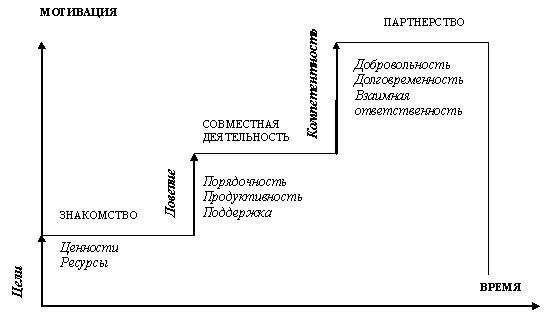 Рисунок 1. Название рисункаТекст статьи. Текст статьи. Текст статьи. Текст статьи. Текст статьи. «Цитата» [3, с. 35]. Текст статьи. Текст статьи. Текст статьи. Текст статьи.(1)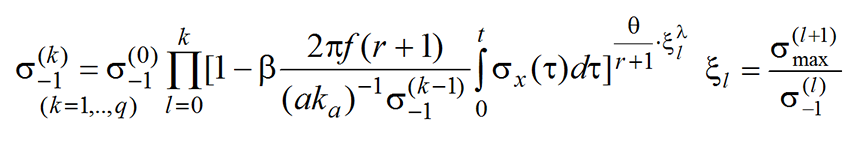  — текущая скалярная мера усталостных повреждений;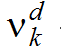  — текущее значение предела выносливости материала, МПа;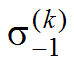  — эффективная частота процесса, Гц;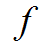  — коэффициент в корреляционной зависимости между пределом выносливости и пределом прочности по Эйхингеру;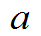  — коэффициент порога чувствительности.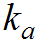 Текст статьи. Текст статьи. Текст статьи. Текст статьи. Текст статьи. «Цитата» [1, с. 35]. Текст статьи. Текст статьи. Текст статьи. Текст статьи.Список литературы:Березовин Н.А. Основы криптографии: учеб. пособие. Мн.: Новое знание, 2004. — 336 с.Мижериков В.А., Юзефавичус Т.А. Введение в информационные технологии : учеб. пособие. М.: Информатика, 2005. — 352 с.Сабиров В.Ш. Предмет исследования защиты информации // Судебный вестник. — 2004. — № 6. [электронный ресурс] — Режим доступа. — URL: http://www.it.ru/article.php?no=317 (дата обращения 12.12.2012)